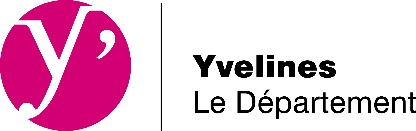 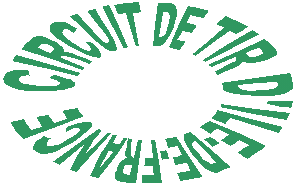 Catégories :Dames 3	:	40 plombsLes autres catégories CG, CF, JG, JF, S1,2,3, D1,2	:	60 plombsHoraires : - Vendredi 28 octobre de 14h à 20 heures (dernières inscriptions 18h30)- Samedi 22, dimanche 23 octobre et samedi 29 octobre 2022 de 8h30 à 18 heures (dernières inscriptions 16h30)- Dimanche 30 octobre 2022 de 8h30 à 15h30 (fin des inscriptions)Participation : 40 plombs : 9€ - 60 plombs : 11€ – Gratuit pour les équipesRemise des prix et vin d’honneur à la Maison des Sports près du stand de tir le dimanche 30 octobre 2022 à 17h00Centre Sportif « Les Pyramides» - 4, Mail de Schenefeld - 78960 VOISINS LE BRETONNEUXTél. : 01 30 64 51 57 / 06 51 41 23 80 - Internet : http://avtsportif.free.fr – E-mail : avtsportif@free.frAssociation loi de 1901 N° 1822 du 6 juin 1973 – Journal officiel du 14 juin 1973Agrément F.F.Tir N° 7732 – Agrément D.D.J.S. N° 78 S 349Accès au stand de tir : Parc des Sports du Grand Pré – avenue du Grand Pré – 78960 Voisins le BretonneuxPoints GPS : 48°45’30’’ Nord – 2°2’46’’ EstDisciplines proposées:Carabine précision 10 mètres 1 plomb par carton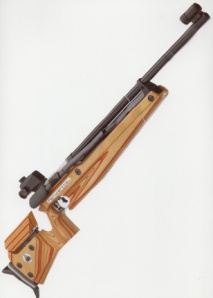  Pistolet précision 10 mètres2 plombs par carton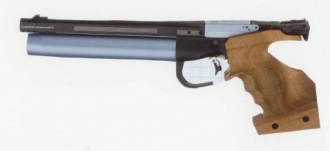 